Publicado en Madrid el 27/09/2021 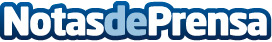 Debify cancela 104.200€ en Madrid con la Ley de Segunda OportunidadDebify, abogados especialistas en la aplicación de la Ley de Segunda Oportunidad, que cuenta con un 100% de éxito en los casos tramitados, ha cancelado más de 100.000 euros en MadridDatos de contacto:Carlos Guerrero Martin+34 932 20 94 53Nota de prensa publicada en: https://www.notasdeprensa.es/debify-cancela-104-200-en-madrid-con-la-ley-de Categorias: Nacional Derecho Finanzas Madrid http://www.notasdeprensa.es